Thank you for your interest in helping to raise awareness about breast cancer and black women.  The African American Breast Cancer Alliance (AABCA) provides information, services and support to women diagnosed with breast cancer and to inform our African American communities about cancer.   Our materials are informative and easy to read.  A sample of our breast cancer awareness and information cards is attached.In addition, we appreciate your interest in raising funds for the African American Breast Cancer Alliance through your community or personal event, donations in honor of or in remembrance of someone diagnosed with breast cancer, and other fundraising endeavors.After collecting donations, it is best to send a certified check, organization check or money order from your organization for donations received, payable to African American Breast Cancer Alliance.  A receipt will be mailed to you or your organization acknowledging the donation to AABCA.  Individuals that donate may also send their contribution directly to AABCA and a receipt acknowledging their donation will be mailed to them directly.  In addition, donations can be made online at www.____________________ We wish you much success in your community awareness campaign.Please contact us at (612) 462-6813 if you have questions.Community Breast Cancer Awareness EventName of donor or group/organization: Contact Person:Phone:				Email:Address:City:								ST:		Zip:Name of event:Date and Time of event:Estimated number of attendees/participants:Request for AABCA materials.Request to donate to AABCA in support of its mission.Donations are tax deductible as allowed by the IRS.Online Donations:  www.GiveWPMail your request to  	AFRICAN AMERICAN BREAST CANCER ALLIANCE				PO BOX 8981, MINNEAPOLIS, MN 55408Or				Email:  info@aabcainc.orgThank you!AABCA Materials Available for Order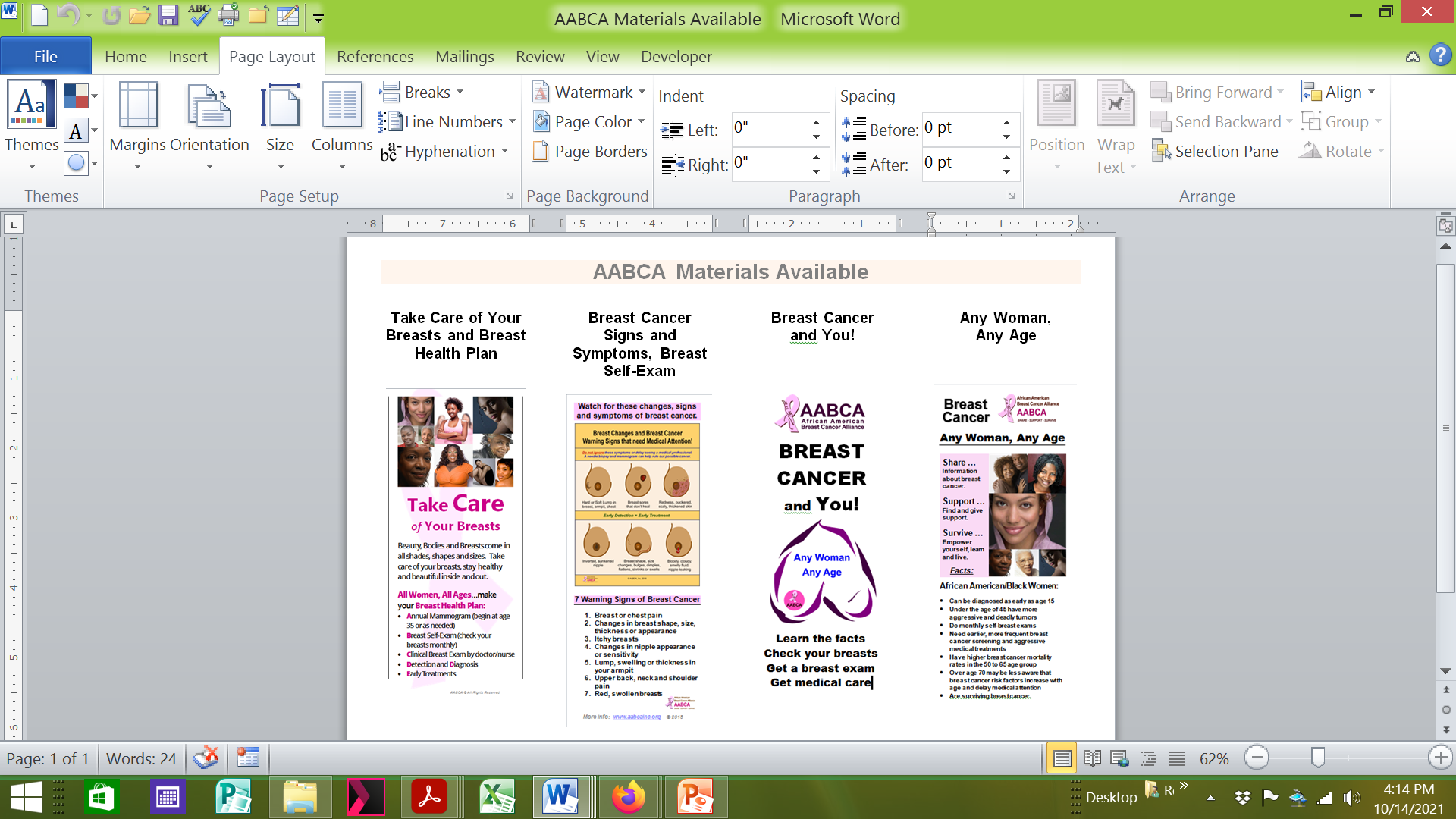 